О внесении изменений в Устав Муниципального бюджетного дошкольного образовательного учреждения  Новолялинского городского округа "Детский сад № 17 "Солнышко", утвержденный  постановлением Управления образованием Новолялинского городского округа от 20.03.2019 № 27          В соответствии с Гражданским кодексом Российской Федерации, Федеральным законом Российской Федерации от 29.12.2012  № 273-ФЗ «Об образовании в Российской Федерации», решением Думы Новолялинского городского округа от 23.12.2010 № 329 «Об утверждении порядка  создания, реорганизации, изменения  типа и ликвидации муниципальных учреждений Новолялинского городского округа», в целях приведения Устава Муниципального бюджетного дошкольного образовательного учреждения Новолялинского городского округа "Детский сад № 17 "Солнышко" в соответствии с действующим законодательством, руководствуясь Положением об Управлении образованием Новолялинского городского округа,ПОСТАНОВЛЯЮ:         1. Внести в Устав Муниципального бюджетного дошкольного образовательного учреждения  Новолялинского городского округа "Детский сад № 17 "Солнышко", утвержденный  постановлением Управления образованием Новолялинского городского округа от 20.03.2019 № 27 (далее – Устав) следующие изменения:1.1. Дополнить пунктом 3.10 следующего содержания:«3.10. Учреждение работает в режиме  пятидневной рабочей недели          с 7-00 до 17-30.Выходные дни: суббота, воскресенье, нерабочие праздничные дни. Длительность пребывания детей в Учреждении составляет 10,5 часов.».1.2. Дополнить Устав главой 3.1 следующего содержания:«Глава 3.1 Права, обязанности и ответственность работников Учреждения3.1.1. Работники Учреждения имеют следующие права:- на участие в управлении Учреждением в порядке, определяемом Уставом;- на защиту профессиональной чести и достоинства;- избирать и быть избранными в выборные органы управления Учреждением;- на моральное и материальное поощрение по результатам труда;- на меры социальной поддержки, установленные трудовым законодательством Российской Федерации и законодательством Российской Федерации об образовании;- на обжалование приказов заведующего Учреждением;- на участие в обсуждении вопросов, относящихся к деятельности образовательной организации, в том числе через органы управления и общественные организации;- на объединение в общественные профессиональные организации в формах и в порядке, которые установлены законодательством Российской Федерации.3.1.2. Педагогические работники Учреждения, кроме того имеют право:- на творческую инициативу, разработку и применение авторских программ и методов обучения и воспитания в пределах реализуемой образовательной программы;- на выбор учебных пособий, материалов и иных средств обучения и воспитания в соответствии с образовательной программой и в порядке, установленном законодательством об образовании;- на участие в разработке образовательных программ, в том числе методических материалов и иных компонентов образовательных программ;- на осуществление научной, научно-технической, творческой, исследовательской деятельности, участие в экспериментальной и международной деятельности, разработках и во внедрении инноваций;- на бесплатное пользование библиотеками и информационными ресурсами, а также доступ в порядке, установленном локальными нормативными актами Учреждения, к информационно-телекоммуникационным сетям и базам данных, учебным и методическим материалам, музейным фондам, материально-техническим средствам обеспечения образовательной деятельности, необходимым для качественного осуществления педагогической, научной или исследовательской деятельности в Учреждении;- на бесплатное пользование образовательными, методическими и научными услугами Учреждения, осуществляющего образовательную деятельность, в порядке, установленном законодательством Российской Федерации или локальными нормативными актами;- на обращение в комиссию по урегулированию споров между участниками образовательных отношений;- на справедливое и объективное расследование нарушения норм профессиональной этики педагогических работников;- на сокращенную продолжительность рабочего времени;- на дополнительное профессиональное образование по профилю педагогической деятельности не реже чем один раз в три года;- на ежегодный основной удлиненный оплачиваемый отпуск, продолжительность которого определяется Правительством Российской Федерации;- на длительный отпуск сроком до одного года не реже чем через каждые десять лет непрерывной педагогической работы в порядке, установленном федеральным органом исполнительной власти, осуществляющим функции по выработке государственной политики и нормативно-правовому регулированию в сфере образования;- на досрочное назначение страховой пенсии по старости в порядке, установленном законодательством Российской Федерации;- на предоставление педагогическим работникам, состоящим на учете в качестве нуждающихся в жилых помещениях, вне очереди жилых помещений по договорам социального найма, право на предоставление жилых помещений специализированного жилищного фонда;- иные трудовые права, меры социальной поддержки, установленные федеральными законами и законодательными актами субъектов Российской Федерации.3.1.3. Работники Учреждения обязаны:- соблюдать Устав Учреждения, правила внутреннего трудового распорядка, иные локальные нормативные акты Учреждения;- следовать требованиям профессиональной этики;- уважать честь и достоинство воспитанников и других участников образовательных отношений;- соответствовать требованиям квалификационных характеристик и профессиональных стандартов;- качественно выполнять возложенные на них обязанности, указанные в должностных инструкциях, трудовых договорах;- выполнять приказы заведующего Учреждением, решения органов управления Учреждения;- заботиться о защите прав и свобод воспитанников, уважать права родителей (законных представителей);- проходить в соответствии с трудовым законодательством предварительные при поступлении на работу и периодические медицинские осмотры, а также внеочередные медицинские осмотры по направлению работодателя;- проходить в установленном законодательством РФ порядке обучение и проверку знаний и навыков в области охраны труда.         3.1.4. Педагогические работники, кроме того, обязаны:- осуществлять свою деятельность на высоком профессиональном уровне;- соблюдать правовые, нравственные и этические нормы, следовать требованиям профессиональной этики;- развивать у воспитанников познавательную активность, самостоятельность, инициативу, творческие способности, формировать у воспитанников культуру здорового и безопасного образа жизни;- применять педагогически обоснованные и обеспечивающие высокое качество образования формы, методы обучения и воспитания;- учитывать особенности психофизического развития воспитанников и состояние их здоровья, соблюдать специальные условия, необходимые для лиц с ограниченными возможностями здоровья, взаимодействовать при необходимости с медицинскими организациями;- систематически повышать свой профессиональный уровень;- проходить аттестацию на соответствие занимаемой должности в порядке, установленном законодательством об образовании.3.1.5. Работники Учреждения несут ответственность за неисполнение или ненадлежащее исполнение возложенных на них обязанностей.».1.3. Пункт 5.5 Устава изложить в следующей редакции:«5.5. Заведующий, действует без доверенности от имени Учреждения и осуществляет следующие  права: - заключает гражданско-правовые и трудовые договоры от имени Учреждения, разрабатывает и утверждает штатное расписание Учреждения, утверждает должностные инструкции работников;- утверждает локальные нормативные акты, регламентирующие деятельность Учреждения по вопросам, отнесенным к его компетенции настоящим Уставом;- выдает доверенности на право представительства от имени Учреждения;- издает приказы, дает поручения и указания, обязательные для исполнения всеми работниками Учреждения;- контролирует работу Учреждения.».1.4. Пункт 5.7 изложить в следующей редакции:«5.7. Заведующий обязан:- проходить обязательную аттестацию, порядок и сроки проведения которой устанавливаются Учредителем;- обеспечивать выполнение муниципального задания Учредителя в полном объеме;- обеспечивать постоянную работу над повышением качества предоставляемых Учреждением муниципальных  услуг,  выполнением работ;- обеспечивать своевременную выплату заработной платы работникам Учреждения, принимать меры по повышению размера заработной платы работникам;- обеспечивать безопасные условия труда работникам Учреждения;- обеспечивать составление и утверждение отчета о результатах деятельности Учреждения и об использовании закрепленного за ним на праве оперативного управления имущества;- обеспечивать целевое использование бюджетных средств, предоставляемых Учреждению из бюджета Новолялинского городского округа, и соблюдение Учреждением финансовой дисциплины;- обеспечивать сохранность, рациональное и эффективное использование имущества, закрепленного на праве оперативного управления за Учреждением;- обеспечивать соблюдение правил внутреннего трудового распорядка и трудовой дисциплины работниками Учреждения;- создавать режим соблюдения норм и правил техники безопасности, пожарной безопасности, санитарно-эпидемиологических правил и нормативов, обеспечивающих охрану жизни и здоровья воспитанников и работников Учреждения;- организовывать подготовку Учреждения к новому учебному году;- обеспечивать исполнение правовых актов, предписаний государственных органов, осуществляющих управление в сфере образования, государственных контрольных и надзорных органов, решений комиссии по урегулированию споров между участниками образовательных отношений;- обеспечивать проведение периодических бесплатных медицинских обследований работников Учреждения;- организовывать в установленном порядке аттестацию работников Учреждения;- обеспечивать открытие лицевых счетов в финансовых органах Новолялинского городского округа;- обеспечивать своевременную уплату налогов и сборов в порядке и размерах, определяемых налоговым законодательством Российской Федерации, представлять в установленном порядке статистические, бухгалтерские и иные отчеты;- выполнять иные обязанности, установленные законами и другими нормативными правовыми актами Российской Федерации, нормативными правовыми актами Свердловской области, нормативными правовыми актами органов местного самоуправления Новолялинского городского округа, а также Уставом Учреждения и решениями Учредителя, принятыми в рамках его компетенции.».  2. Заведующему Муниципальным бюджетным дошкольным образовательным учреждением Новолялинского городского округа "Детский сад № 17 "Солнышко" (Михайловская Т.А.) осуществить необходимые юридические действия по регистрации изменений в Устав Муниципального бюджетного дошкольного образовательного учреждения Новолялинского городского округа "Детский сад № 17 "Солнышко".           3. Опубликовать настоящее Постановление в «Муниципальном вестнике Новолялинского городского округа», разместить на официальном сайте администрации Новолялинского городского округа ngo.midural.ru и на официальном сайте Управления образованием Новолялинского городского округа uongo.uсoz.ru.          4. Контроль исполнения настоящего Постановления оставляю за собой.И.о. начальника                                                                                          А.Ю. Сизов  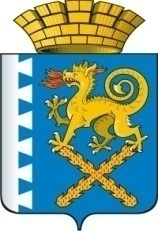 Управление образованием Новолялинского городского округаПОСТАНОВЛЕНИЕот 24.06.2019 года                                                                                                                      № 42                            г. Новая Ляля